ОТЧЁТо работе Консультативного Совета по вопросам межнациональных и межконфессиональных отношений при Главе Торопецкого района в первом полугодии 2016года (далее «отчётный период»)Консультативный Совет по вопросам межнациональных и межконфессиональных отношений при Главе Торопецкого района (далее -Консультативный Совет) создан постановлением Главы Торопецкого района 30 марта 2015 года №1-пг. Деятельность Консультативного Совета осуществлялась в соответствии с Положением о Консультативном Совете, утверждённом упомянутым постановлением, Положениемо системе мониторинга этноконфессиональных отношений и оперативного реагирования на проявления межнациональной напряженности на территории Торопецкого района, утверждённым постановлением администрации Торопецкого района от 13.08.2015 года №293, Методическими рекомендациями Правительства Тверской области о порядке выявления формирующихся конфликтов в сфере межнациональных отношений, их предупреждении и действиях, направленных на ликвидацию их последствий и с положениями иных нормативно-правовых актов (НПА) на основе плана работы Консультативного Совета от 2 февраля 2016 года, утверждённого председателем Консультативного Совета.В соответствии с постановлением администрации Торопецкого района от 20.03.2015 года №123 в первом полугодии 2016 года должностным лицом, ответственным за состояние межнациональных отношений на территории Торопецкого района, являлся Е. С. Жолудев, заместитель главы администрации Торопецкого района по работе с депутатами представительных органов.Предусмотренная Положением о Консультативном Совете и планом работы Консультативного совета в отчётном периоде координация действий органов местного самоуправления муниципальных образований Торопецкого района (ОМСУ Торопецкого района), подведомственных им организаций, общественных и иных организаций, Консультативным Советом с участием представителей местных структур федеральных и региональных органов государственной власти осуществлялась посредством обозначения руководителям и ответственным лицам упомянутых субъектов целей и задач обеспечения межнационального и межконфессионального согласия, реализации прав национальных меньшинств, социальной и культурной адаптации мигрантов и профилактики межнациональных и межконфессиональных конфликтов. Выполнение этой функции Консультативным Советом достигалось путём:доведения до адресатов и разъяснения им председателем Консультативного Совета и его заместителем значимости упомянутого целеполагания (в ходе оперативных совещаний с участием Главы Торопецкого района и должностного лица, ответственного за состояние межнациональных отношений на территории Торопецкого района, заседания Консультативного Совета 3 февраля 2016 года (копия протокола на 4-х страницах прилагается), личных контактов и другими способами),-рассылки копий протокола заседания Консультативного Совета его членам и выписок заинтересованным лицам,оформления и рассылки необходимых запросов (в структуру ФМС и др.)информирования руководителей ОМСУ Торопецкого района и иных заинтересованных лиц о факте заседания Консультативного Совета, сути и востребованности его решений,озвучивания руководителям ОМСУ Торопецкого района и иным заинтересованным лицам конкретных поручений и заданий по обеспечению межнационального и межмуниципального согласия на территории Торопецкого района.Ход выполнения поручений и результативность решения задач в означенной сфере анализировались членами Консультативного Совета в ходе исполнения ими функциональных обязанностей в рамках полномочий, либо через систему сопряжённых подчинённых структур.В случае необходимости, на основе анализа результатов, полученных в ходе исполнения поручений, и (или) информации (сведений), касающихся существа проблемы, полученных в ходе мониторинга ситуации в сфере межнациональных и межконфессиональных отношений, членами Консультативного Совета под управлением или с ведома председателя Консультативного Совета осуществлялось оперативное реагирование.В целях обеспечения решения задач, возложенных на Консультативный Совет положением о нем и устранения замечаний прокуратуры Торопецкого района о том, что в администрации Торопецкого района отсутствует актуальной информация для надлежащего исполнения ею полномочий в сфере межнациональных и межконфессиональных отношений и о том, что адаптация мигрантов осуществляется не в полной мере решениями Консультативного совета от 03.02.2016 г определено:- «...ТП УФМС России по Тверской области в Торопецком районе (Л. Н. Зубова) на регулярной основе с возможно короткой периодичностью предоставлять Консультативному Совету информацию о фактах прибытия на территорию Торопецкого района иностранных граждан (мигрантов) (с даты появления информации об их прибытии), заявленных сроках их пребывания, их количественном и статусном составе, а также иную информацию,....»,«....Торопецкому ОП МО МВД России «Западнодвинский» на регулярной основе предоставлять Консультативному Совету актуальную информацию о совершаемых на территории Торопецкого района иностранными гражданами (мигрантами) преступлений и правонарушений.».Анализ информации, которая стала поступать в администрацию Торопецкого района на основе принятых Консультативным Советом решений от местных структур правоохранительных органов позволил повысить объективность оценки положения дел в сфере этноконфессионалъных отношений. Так по состоянию на 1 марта 2016 года на территории Торопецкого района находилось 422 иностранных гражданина с различной целью въезда (около 2 % от всего населения). а на 10.05.2016 г -  уже 226, что составляло около 1 % от численности населения района.В тоже время, содержание предоставляемой информации подлежит «совершенствованию», поскольку отсутствие в администрации Торопецкого района поимённого списка иностранных граждан с даты их вхождения в социум (прибытия на территорию Торопецкого района), не позволяет представителям ОМСУ Торопецкого района, особенно сельских поселений, своевременно и достоверно выявлять прибытие «новых» иностранцев, как к хозяйствующим субъектам (на пилорамы, лесозаготовки, перевозки и др.), так и в личные подворья, общежития, неорганизованные группы отдыхающих и т. д., в том числе и по причине слоэ/сности запоминания их внешних данных из-за их одинаковости, а также предупреждать возникновение нежелательных ситуаций в виде совершения административных правонарушений, террористических актов и иных преступлений, включая укрывательство нелегалов работодателями.Одним из основных направлений деятельности Консультативного Совета являлись организация осуществления мониторинга и его непосредственное проведение за состоянием межнациональных и этноконфессиональных отношений, влиянием религиозных сообществ и иных общественных организаций на формирование социально-политической обстановки в социуме. Такая работа проводилась общеизвестными способами и методами.В ходе мониторинга ситуации была выявлена активизация деятельности адептов Свидетелей Иеговы на территории Кудрявцевского сельского поселения (д. Озерец, около 40 км. От райцентра) и Скворцовского сельского поселения (д. Скворцово, ок. 25 км. от райцентра), транспортное средство, на котором приезжают «пионеры» и семья А. Н. Степанова из д.Озерец, неоднократно (2 раза в неделю) позволяющая адептам посещать её жилище. По мере выявления: представители ОМСУ поселений (А. А. Виноградов, А. А. Николаев), местного духовенства (священник о. Алексей), педагогического сообщества, верующие и граждане, занимающие активную жизненную позицию, были ориентированы на правильную оценку действий адептов нетрадиционной секты и правильное, в рамках законодательства, жёсткое реагирование на эти действия. В целях координирования реакций местного населения, духовенства, депутатов и администрации на происходящее и выявления отсутствия (наличия) запрещённой литературы осуществляется взаимодействие с представителями правоохранительных органов. Ситуация будет оставаться на контроле.В отчётном периоде оставалось на контроле и осуществление координирования выхода из конфликтной ситуации, сформированной в образовательном учреждении матерю-иеговисткой - Пасменко Мариной Викторовной (дети Корчугановы - Лиза (3-й класс) и Ваня (2-ой класс).На систематической основе продолжается осуществление анализа материалов, публикуемых в СМИ, в первую очередь в электронных, с точки зрения недопущения их влияния на формирование условий для возникновения конфликтных ситуаций в социуме, в том числе, в сфере межнациональных, межконфессиональных и (или) межэтнических отношений. Результаты анализа информации, содержащейся в электронных СМИ позволяют обратить внимание и выразить обеспокоенность рекламированием и проведением отдельными хозяйствующими субъектами и (или) гражданами мероприятий с детьми, направленных на формирование понимания ими элементов идолопоклонничества и язычества (см. приложение на 2-х страницах и ленту «ВКонтакте»), но не осознания и понимания правил, канонов, обычаев, присущих христианскому православному вероучению, либо иному другому, из числа традиционно конфессиональных.Поскольку структурированные национальные диаспоры на территории Торопецкого района отсутствуют, в целях обеспечения выполнения задач по адаптации мигрантов взаимодействие осуществлялось с отдельными представителями различных национальностей и государств.Результаты осуществляемого на территории Торопецкого района мониторинга состояния дел в сфере этноконфессиональных отношений подтверждают отсутствие межнациональной напряжённости, межнациональных конфликтов и конфликтных ситуаций.В то же время, мониторинг показывает, что некоторые действия граждан заслуживают повышенного внимания членов Консультативного Совета и специалистов (см. упомянутое приложение).С целью предупреждения возникновения конфликтных ситуаций в сфере межнациональных и межконфессиональных отношений через взаимодействие с лицами, имеющими активную гражданскую позицию и способными объективно в интересах общества оценивать сведения, информацию и действия анонимных и легализованных участников «интернета», в социальных сетях («Подслушано Торопец/ВКонтакте», «Граждане Торопца/ВКонтакте» и других местах) организовано и осуществлялось, по мере надобности, их реагирование на отдельные провокационные высказывания, сообщения и диалоги.Еженедельно, с момента введения, Членами Консультативного Совета осуществлялся сбор, анализ, обработка и предоставление в виде структурированного отчёта в аппарат Правительства Тверской области информации и сведений о состоянии этноконфессиональных отношений на территории Торопецкого района.В отчётном периоде члены Консультативного Совета лично и через своих представителей обеспечивали участие в различного рода общественно значимых культурных и религиозных мероприятиях, а также конструктивное взаимодействие как между собой, так и с представителями религиозных и иных общественных организаций.В отчётном периоде деятельность Консультативного Совета не была лишена внимания прокуратуры Торопецкого района, ответы на запросы которой предоставлялись в установленном порядке.14 июля 2016 годаЗаместитель председателя Консультативного Совета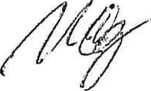 Ответственный секретарь Консультативного Совета